   Мастер класс «Скрапбукинг. Бумажный цветок»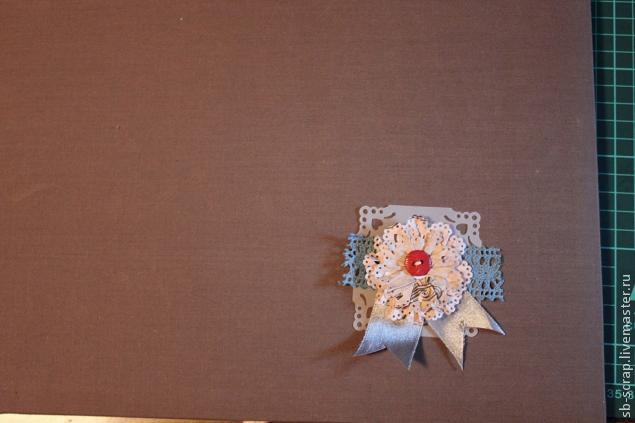 Для работы нам потребуется:
- ножницы
- клей
- фигурные дыроколы края и угла
- скрап бумага
- плотная бумага
- калька
- различные украшения.Наглядное изображение материалов, которые понадобятся при работе для изготовления цветочка: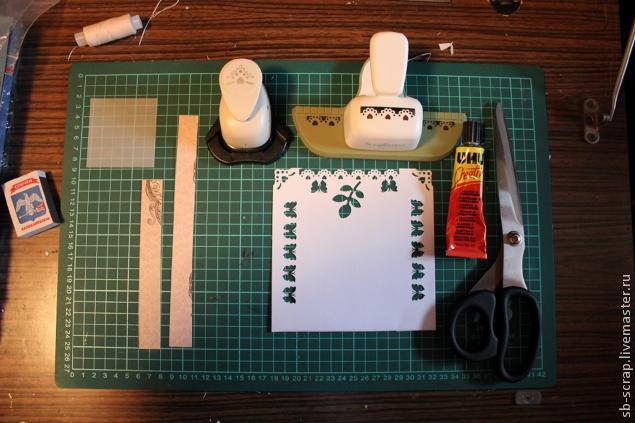 Шаг 1: вырезаем из скрап бумаги две полоски шириной 2 см и длиной 22 и 15 см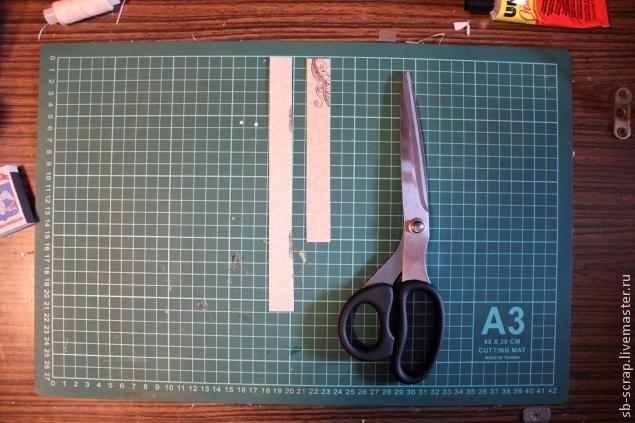 Шаг 2: берем фигурный дырокол края и с одной стороны делаем декоративную вырубку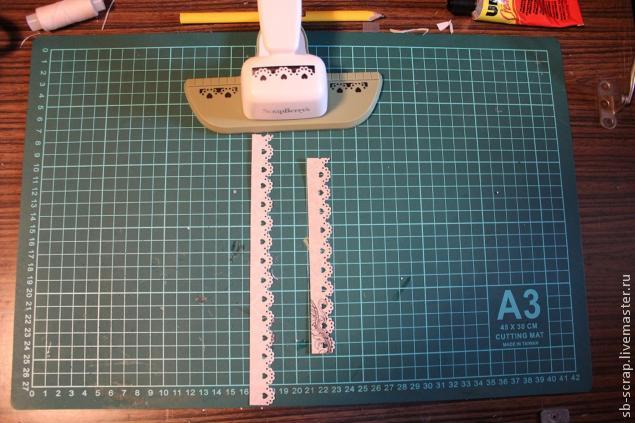 Шаг 3: готовые полоски собираем гармошкой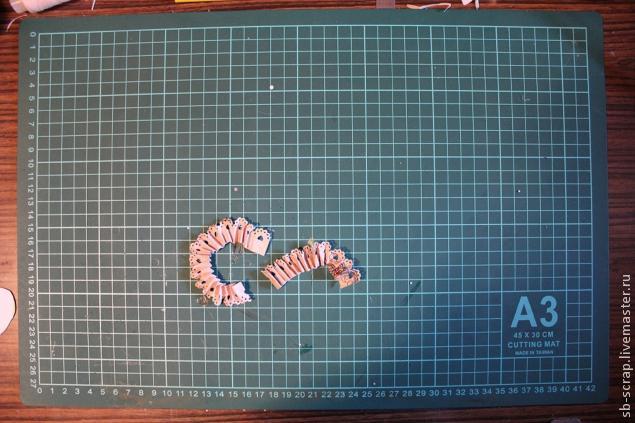 Шаг 4: берем плотную бумагу и вырезаем два круга диаметром 4 и 3 см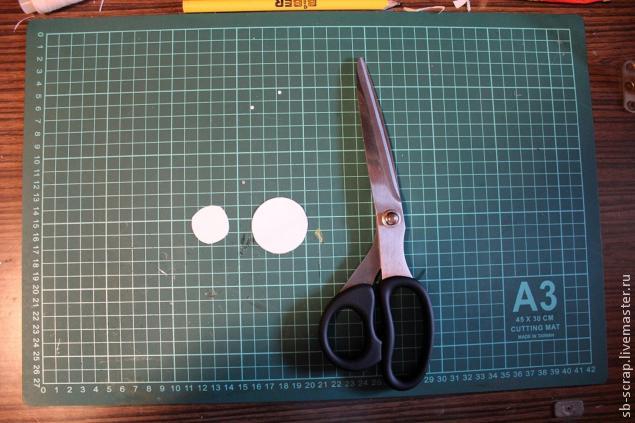 Шаг 5: наносим клей по краб кружков и приклеиваем к ним подготовленные полоски, 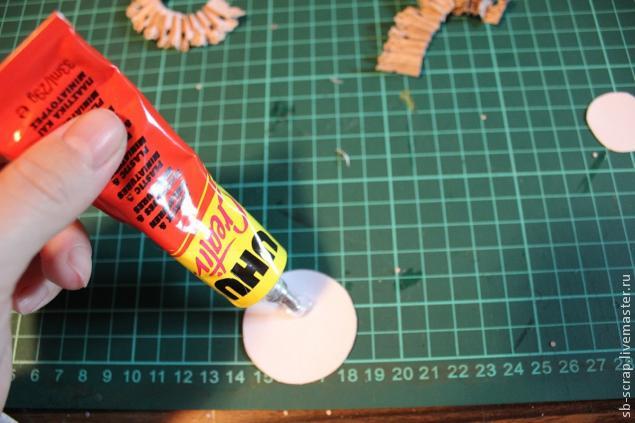 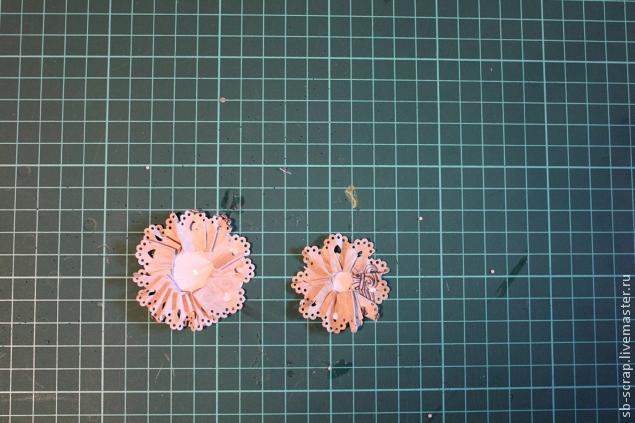 Шаг 6: на нижнюю часть малого кружка наносим клей и приклеиваем его к большому кружку
Шаг 7: берем листочек кальки и дыроколом угла делаем вырубку уголков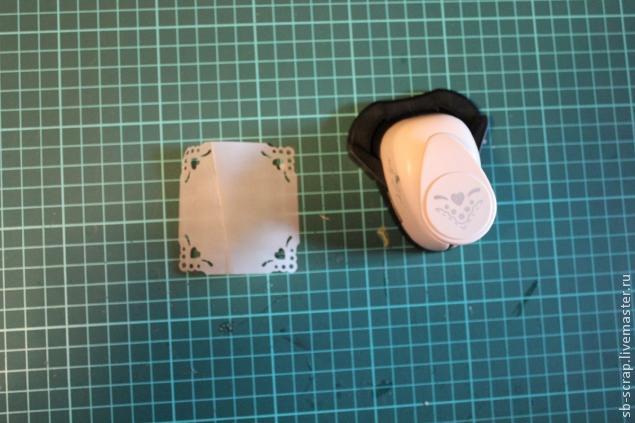 Шаг 8: с помощью различного декора оформляем цветок, в данном случае я использую пуговку, обрезки ленточек.Таким образом у нас получилось готовое украшение для  вашей задумки.